     FICHE RECAPITULATIVE 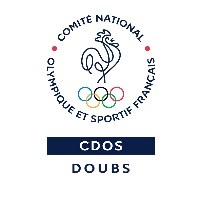 DEMANDE DE PAIEMENT DE CHEQUES SPORT 2021A retourner à : CDOS 25, 52 rue de Dole– 25000 BESANCON ou par mail à l’adresse cdos.doubs@gmail.comLe montant de l’aide du CDOS Doubs est fixée à 10€/adhérent, le CDOS Doubs acceptera 15 demandes par club.Fait à                                                                                            leSignature du président et cachet du clubNOM/PRENOM123456789101112131415